נושא האימון: _________________                                                                   תאריך: ___________מטרת האימון: __________________________________________________________________________דגשים לשיחת פתיחה: ____________________________________________________________________________________________________________________________________________________              שרטוט התרגיל                                                         הסבר מילולי (אם יש צורך)	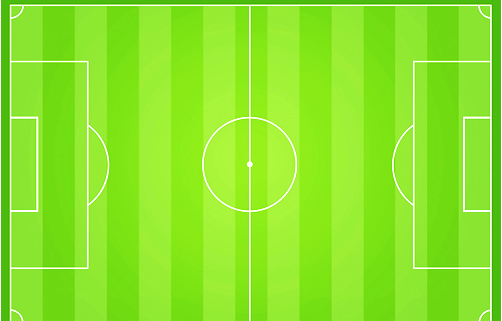 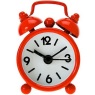 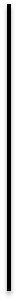 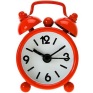 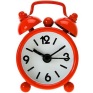                    שרטוט התרגיל                                                         הסבר מילולי (אם יש צורך)דגשים לשיחת סיכום: ______________________________________________________________________________________________________________________________________דגשים מקצועייםדגשים חינוכייםדגשים בטיחותייםדגשים מקצועייםדגשים חינוכייםדגשים בטיחותייםדגשים מקצועייםדגשים חינוכייםדגשים בטיחותייםדגשים מקצועייםדגשים חינוכייםדגשים בטיחותייםדגשים מקצועייםדגשים חינוכייםדגשים בטיחותייםדגשים מקצועייםדגשים חינוכייםדגשים בטיחותיים